На почту отправляем только ДЗ (электронный документ!), классную работу выполняем в тетради. Дата: 23 .09.2020Предмет: русский языкГруппа: М-12Тема:    Функционально-смысловые типы речи.Преподаватель: Колмакова И.В.Не забываем в тетради писать дату, тему урока, поля соблюдаем!!!Задание 1:  закрепить материал, пройдя по ссылке https://russkiiyazyk.ru/sintaksis/tipy-rechi.htmlОбязательно просмотреть короткий видеоурок в конце статьи!Задание 2: начертить таблицу в тетрадь (дана ниже)Домашнее задание (СР № 2.4) выполняется в печатном виде: Разработка карточки -задания: подбор текстов всех типов речи с обязательным указанием текста-источника.Требование к оформлению карточек-заданий:Карточки-задания сдаются в печатном виде (электронный документ на почту), шрифт Times New Roman, кегль 12 Междустрочный интервал 1, поля 1 см.Образец карточки:Определите тип речи приведенных ниже текстов1. "Центральной фигурой группы был высокий человек в черном берете с страусовым белым пером, с шейной золотой цепью поверх бархатного черного плаща, подбитого горностаем. Острое лицо, рыжие усы, разошедшиеся иронической стрелкой, золотистая борода узким винтом, плавный и властный жест…"   (описание).2. "Я шел быстро, почти бежал, отскрипывая квартал за кварталом и растирая лицо. На одном дворе я увидел толпу благодушно настроенных людей. Они выламливали из каменного флигеля деревянные части. Невольно я приостановился... Вылетела двойная дверь, половая балка рухнула концом в снег. В углу двора двое, яростно наскакивая друг на друга, пилили толстый, как бочка, обрез бревна. Я вошел в двор, переживая чувство человеческой солидарности." (повествование)3. "Я принадлежу к числу людей, которых загадочное не поражает, не вызывает дикого оживления и расстроенных жестов, перемешанных с криками. Уже было довольно загадочного в этот зимний день с воткнутым в самое его горло льдистым ножом мороза, но ничто не было так красноречиво загадочно, как это явление скрытой без следа комнаты, отраженной изображением... Тогда я все понял. Мое понимание не было ни расчетом, ни доказательством, и мозг в нем не участвовал. Оно явилось подобно горячему рукопожатию и потрясло меня не меньше, чем прежнее изумление. Это понимание охватывало такую сложную сущность, что могло быть ясным только одно мгновение, как чувство гармонии, предшествующее эпилептическому припадку." (рассуждение).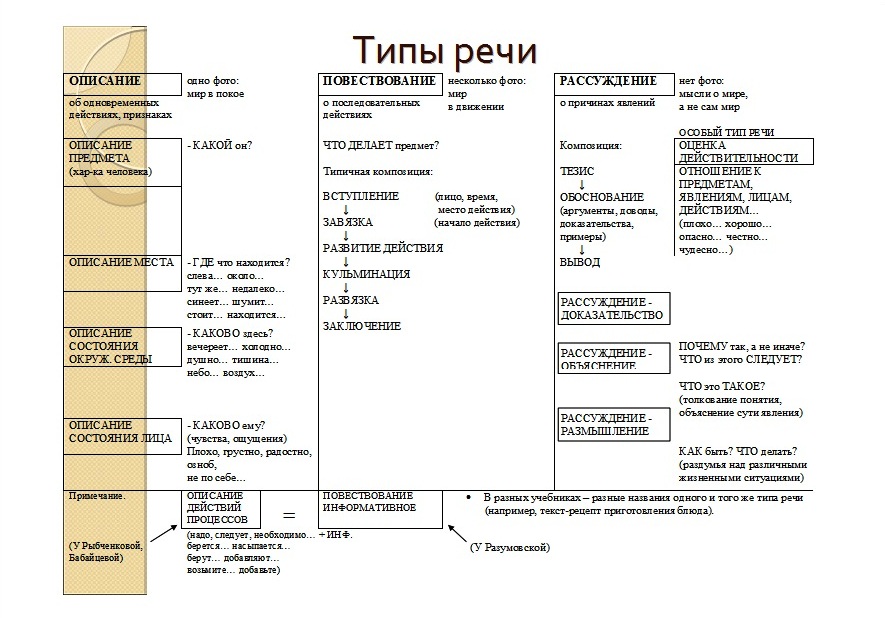 